IMPORT A TEST TYPED IN WORD INTO EXAMVIEWThe test you type using Word must be formatted exactly.  PRESS AND HOLD THE CTRL KEY.  THEN CLICK HERE!The test you type using Word must be saved as a RTF (rich text format) fileClick on FILE (top, left corner)Select SAVE AS from the pop-up menuChange the SAVE AS TYPE to RICH TEXT FORMATBe aware of the FILE NAME and SAVE IN locationOpen ExamView Import software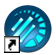 TEACHER PROGRAMS folderEXAMVIEW folderDouble click on the EXAMVIEW IMPORT iconClick NEXTLocate the test you typed in Word (top frame)Highlight the test you typed in Word (top frame)Click on SELECT (top frame)You may modify where the ExamView file will be saved (bottom frame)The EXAMVIEW software currently uses W:\Examview\Banks as the default.  This location is available to all building teachers.  I would suggest your H drive.Click NEXTClick NEXTClick NEXTClick NEXTClick FINISHThe software will convert the RTF Word file to ExamViewRead the import screen and edit any questions containing errors.  Repeat steps 1-15 if needed.The new ExamView file (test bank) is automatically saved to the location selected in step 8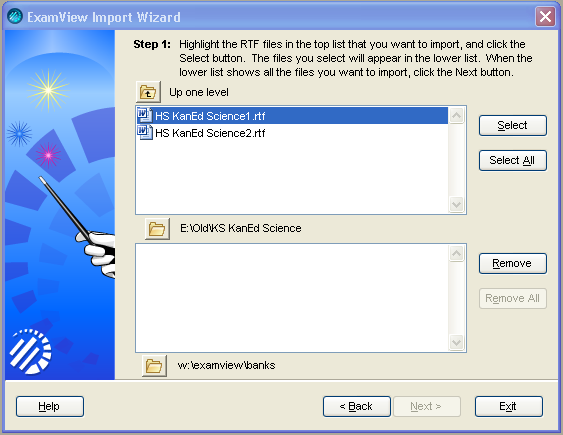 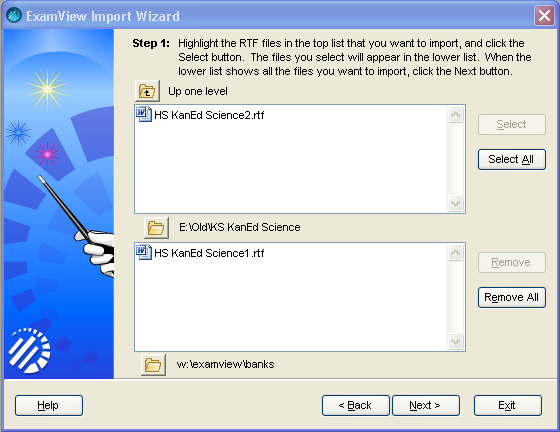 